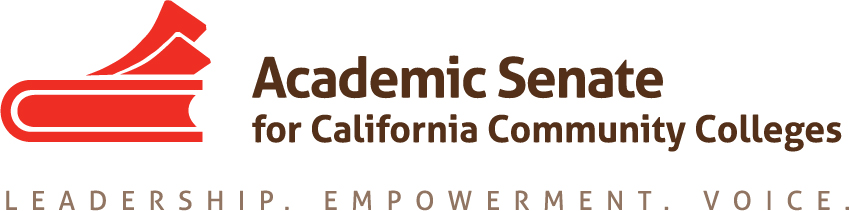 Standards & Practices Committee4/22/194:30 pm – 5:20 pmZOOM MEETING INFORMAITIONJoin from PC, Mac, Linux, iOS or Android: https://cccconfer.zoom.us/j/277807476   Or iPhone one-tap (US Toll):  +16699006833,277807476#  or +16468769923,277807476# Or Telephone:     Dial:     +1 669 900 6833 (US Toll)     +1 646 876 9923 (US Toll)     Meeting ID: 277 807 476AGENDACall to Order and Selection of Note Taker
Approval of Meeting SummariesMarch 25, 2019
UpdatesFrequency of Surveys & Disseminating Information New PolicyAwards HandbookExemplary Program Award Theme = Student Support Services  Equivalency Regional Meetings for Spring 2019The Academic Senate for California Community Colleges will be hosting a CTE Minimum Qualification Meeting.In response to Strong Work Force recommendation #13, which focused on the use of equivalency to increase hiring pools of qualified CTE instructors, the Chancellor’s Office CTE Minimum Qualifications Workgroup has developed an Equivalency Toolkit. The Toolkit is a collection of resources that colleges, HR officers, deans, and faculty can use to improve and promote the use of equivalency in hiring and that applicants can use to better understand and navigate equivalency processes. Join representatives of the workgroup to explore the toolkit and to discuss effective practices for equivalency processes.Los Rios District, April 29Los Angeles Technical Trade, May 2Reedley College, May 3Moorpark College, May 8Concluding Work of the CommitteeMission, Vision, Values Status of Committee Priorities for 2018-2019Policy Renumberinghttps://docs.google.com/document/d/1vVymCfT4RwuQYvzmnKv5h3vGtF9D8MOQDyuqTCYkTD0/edit?usp=sharing Adjournment Committee Charge The Standards & Practices Committee is charged with reviewing, acting on, and monitoring various activities as needed and assigned by the President or the Executive Committee of the Academic Senate. The Standards & Practices Committee's activities include, but are not limited to, conducting Disciplines List hearings, monitoring compliance with the Full Time/Part Time Ratio (75/25 rule), reviewing the faculty role in accreditation, screening faculty Board of Governors applications, analyzing and reviewing suggested changes in Executive Committee policies and Senate Bylaws and Rules, and administering designated awards presented by the Academic Senate. As assigned by the President or Executive Committee, the committee chair or designee will assist local academic senates with compliance issues associated with state statutes and their implementation. 